Indoor airPLUS Version 2 Public Comment Response Tool

INSTRUCTIONS: Please use the space below to provide any comments, feedback, or questions regarding any of the proposed Indoor airPLUS Version 2 Construction Specifications. Feedback on specific items are preferred (as opposed to general sections), but do not feel obligated to comment on all the proposed requirements. Upon completion, please email this form to Indoor_airPLUS@epa.gov with the subject of "Public Comment: Indoor airPLUS Version 2".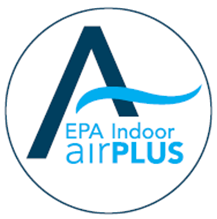 Indoor airPLUS Construction Specification ItemComment / Feedback / QuestionsAbout the Indoor airPLUS Construction SpecificationsWhat's New in Version 2?Eligibility and Verification RequirementsTerms Used in This DocumentIndoor airPLUS New Construction Version 2 Verification ChecklistGuidance for Completing the Indoor airPLUS Verification ChecklistIndoor airPLUS New Construction Certification Specifications1. Moisture Control 1.1 Site Drainage1.2 Foundation Drainage1.3 Floor Drain1.4 Capillary Break - Footers1.5 Capillary Break - Slab-on-Grade and Basement Slabs1.6 Capillary Break - Crawlspaces1.7 Damp-proofing and Waterproofing Below-Grade Exterior Walls1.8 Basement and Crawlspace Conditioning1.9 Water-Managed Wall Assemblies1.10 Window and Door Openings1.11 Gutters, Downspouts and Roof Water Drainage1.12 Roof to Wall Intersections and Roof Penetrations1.13 Roof Valleys and Decking1.14 Roof Eaves1.15 Moisture - Resistant Backing Materials1.16 Appliance Drainage1.17 Water Supply Pipes1.18 Water-Resistant Flooring1.19 Class 1 Vapor Retarders1.20 Materials with Signs of Water Damage or Mold2. Radon2.1 Radon Zone Identification and Strategy2.2 Radon-Resistant Construction3. Pest Barriers3.1 Minimize Pathways for Pest Entry3.2 Rodent/Bird Screens for Building Openings3.3 Multifamily Pest Management4. Heating, Cooling and Ventilation Systems4.1 Heating and Cooling (HAC) Sizing and Design4.2 Duct System Design and Installation4.3 Location of HAC Air-Handling Equipment and Ductwork4.4 Pressure-Balanced Bedrooms4.5 Dwelling-Unit Mechanical Ventilation4.6 Dwelling Unit Bathroom and Kitchen Exhaust4.7 Common Spaces and Other Ventilation4.8 Particle Filtration and Ducted HAC Serving Dwelling Units and Common Spaces4.9 Particle Filtration for Non-Ducted HAC Systems Serving Dwelling Units4.10 Humidity Control4.11 Gas-Phase Air Cleaning Devices4.12 Microbial Disinfection5. Combustion Pollutant Control5.1 Combustion Appliances5.2 Carbon Monoxide Alarms5.3 Pollutant Control from Smoking for Multifamily Buildings5.4 Pollutant Control through Minimized Infiltration5.5 Attached Garages and Parking Structures (Enclosed)6. Low-Emission Materials 6.1 Composite Wood6.2 Interior Paints, Finishes, and Coatings6.3 Carpets and Cushions6.4 Adhesives and Sealants6.5 Hard Surface Flooring6.6 Gypsum Board6.7 Insulation6.8 Ventilation after Material Installation7. Occupant Education7.1 Owner and Resident Information KitAbbreviationsReferencesClimate Zones of the Continental United States